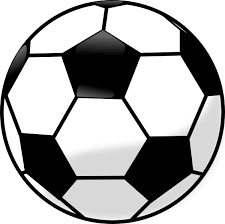 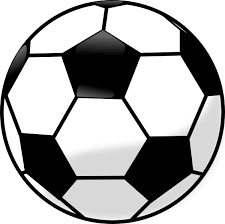 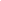 GoldLevelSponsorship- $300	 This level will give your Business Sponsorship information on                              TEAM shirts, Signage at the Tyson Memorial Sports Complex, Thank you Banner visibility, and Website Promotion AS WELL AS A Fence Banner at the Complex Silver Level Sponsorship-$225	 This level will give your Business Sponsorship information on      TEAM shirts, Signage at the Tyson Memorial Sports Complex, Thank you Banner visibility, and Website PromotionBronze Level Sponsorship-$175   This Level will give your business Signage at the Memorial                                                            	 				   Sports Complex, Thank you Banner visibility, and Website						   Promotion, NO SHIRT VISIBILITY    SPONSOR NAME: _	_____SPONSOR ADDRESS:  _	_____Contact person:	Contact Phone #  _	_____            Sponsor Name to be placed on shirt of team:    ____________________________________________________________                                                                                                                                      Please list the division or age group you would like to sponsor. Sponsor choice will be filledby a first come first serve basis (options are 4-5’s, 6-7’s 8-9’s and 10 and up age groups)Division and/or Age Group: ___________ EmailAddress_________________________If you have special logos or designs for SIGNS so that we can thank you for your Help and promote your business further please send the information to amymillerdc@yahoo.comIf you are interested in sponsoring in any capacity for the 2017 season, please complete form and return with payment ASAP.            Your help is greatly appreciated and is absolutely necessary if our youth programs of this area are to continue for all children in the Ripley County Area. The 2016 RCSC will be hosted by the Tyson Memorial Sports Complex with children from all area schools participating. We will continue to stress theimportance of these programs are for the “Children First” and to learn sportsmanship, good character, and to learn the sport and skills in a fair and safe environment.If sponsoring is too expensive for you at this time, any donation/services to our program would be appreciated and could be sent to the address PO. Box 223, Versailles, IN 47042 or call us with some other ideas or suggestions  please contact RCSC organizer Amy Miller @ either 812-525-6542 or email her at amymillerdc@yahoo.com          Thank You for your Support! 